ACTIVITAT D’EDUCACIÓ FÍSICA: INFORME DEL RECORREGUTDurant la nostra sortida al castell i l’ermita de Sant Joan, vam calcular i elaborar el següent informe:La distància des de l’escola fins Sant Joan és de 3,85km aproximadament amb la duració de 1 hora i 50 minuts. Portàvem un ritme de mitjana de 30minuts/km. Durant el recorregut vam cremar unes 200-225 kcal. El desnivell des de l’escola fins Sant Joan és de 8 metres d’ altitud mínima i l’altitud màxima és de 173 metres d’alçada, és a dir, l’alçada de la muntanya de Sant Joan.Totes aquestes dades les hem obtingut a través de l’aplicació per a mòbil “Endomondo”.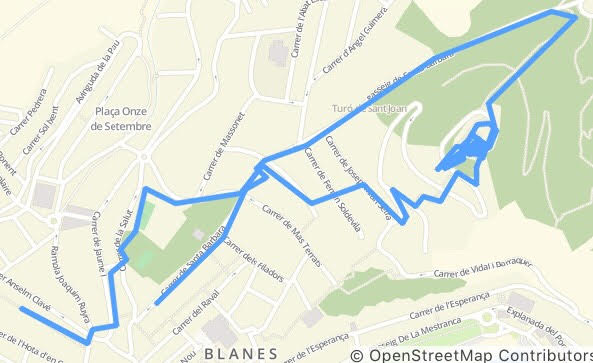 